GIMNAZIJA LUCIJANA VRANJANINA U GODINI ČITANJA Učenici predstavljaju svoje stihove (činkvine) knjižnici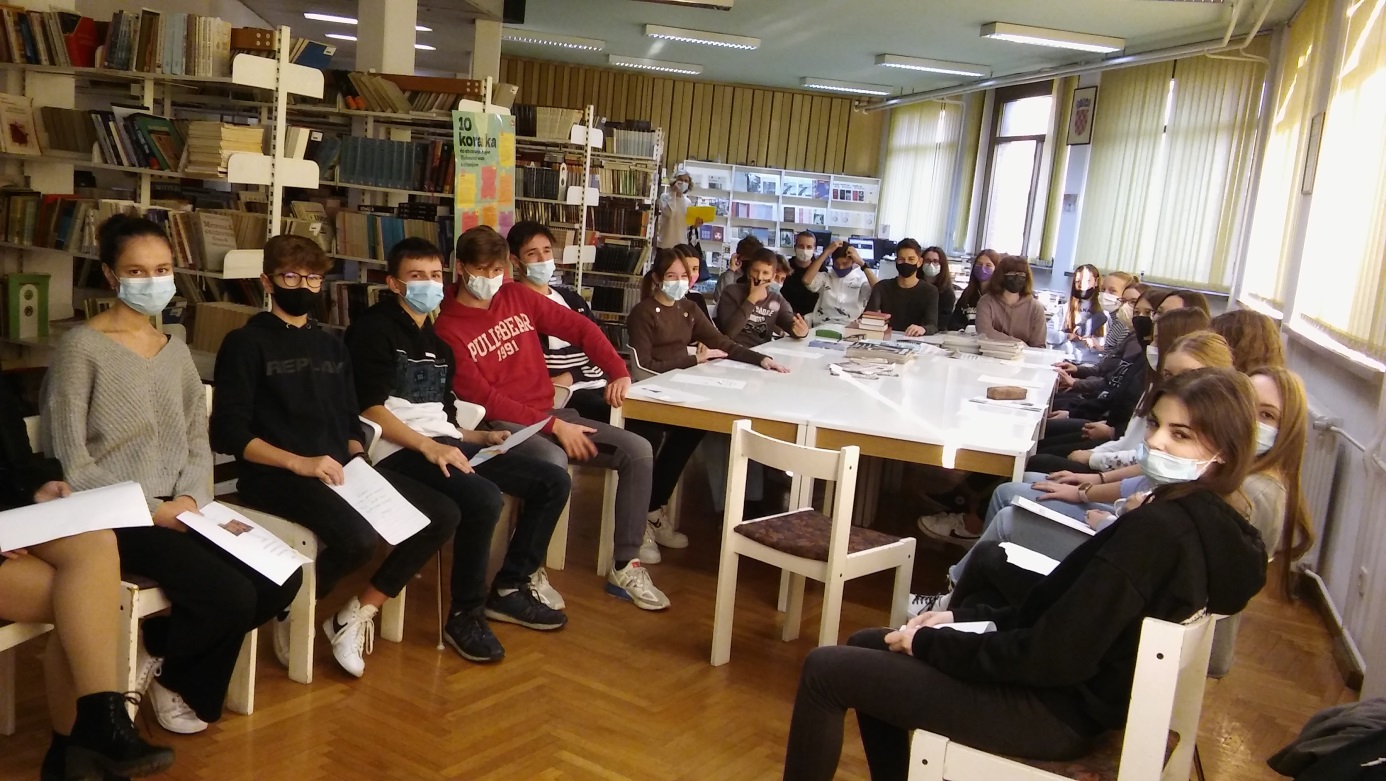 Činkvina je tradicionalna talijanska narodna pjesma ustaljene forme. Učenici prvih razreda bili su vrlo kreativni. Nakon čitanja uspješnica u knjižnici postavili smo izložbu, napravili knjižne graničnike i brošuru o najuspješnijim pjesmama. Učenici su vršnjačkim vrednovanjem odlučili o najboljima. Učenici su bili kreativni i nadahnuti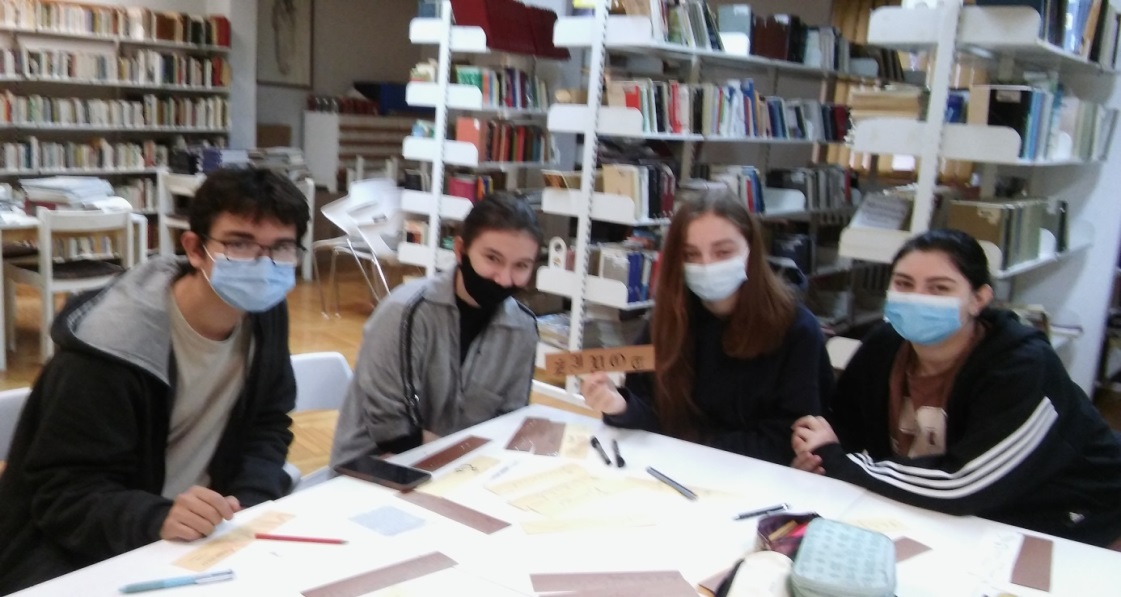 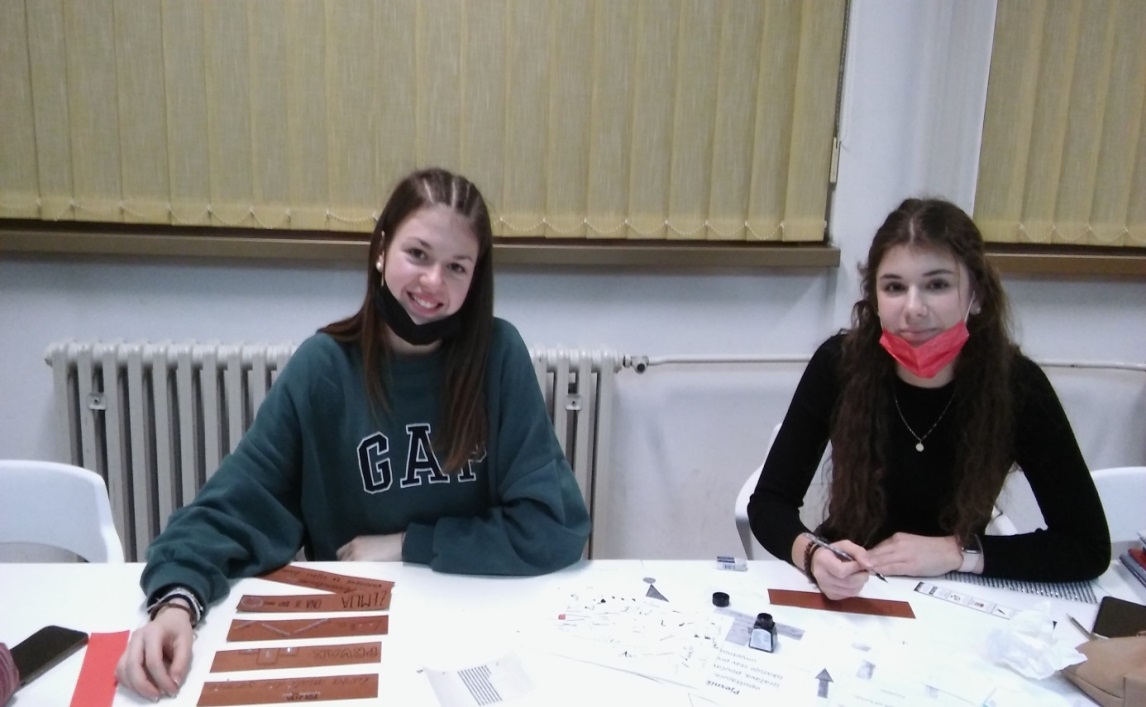 Nika i Ema izrađuju graničnike.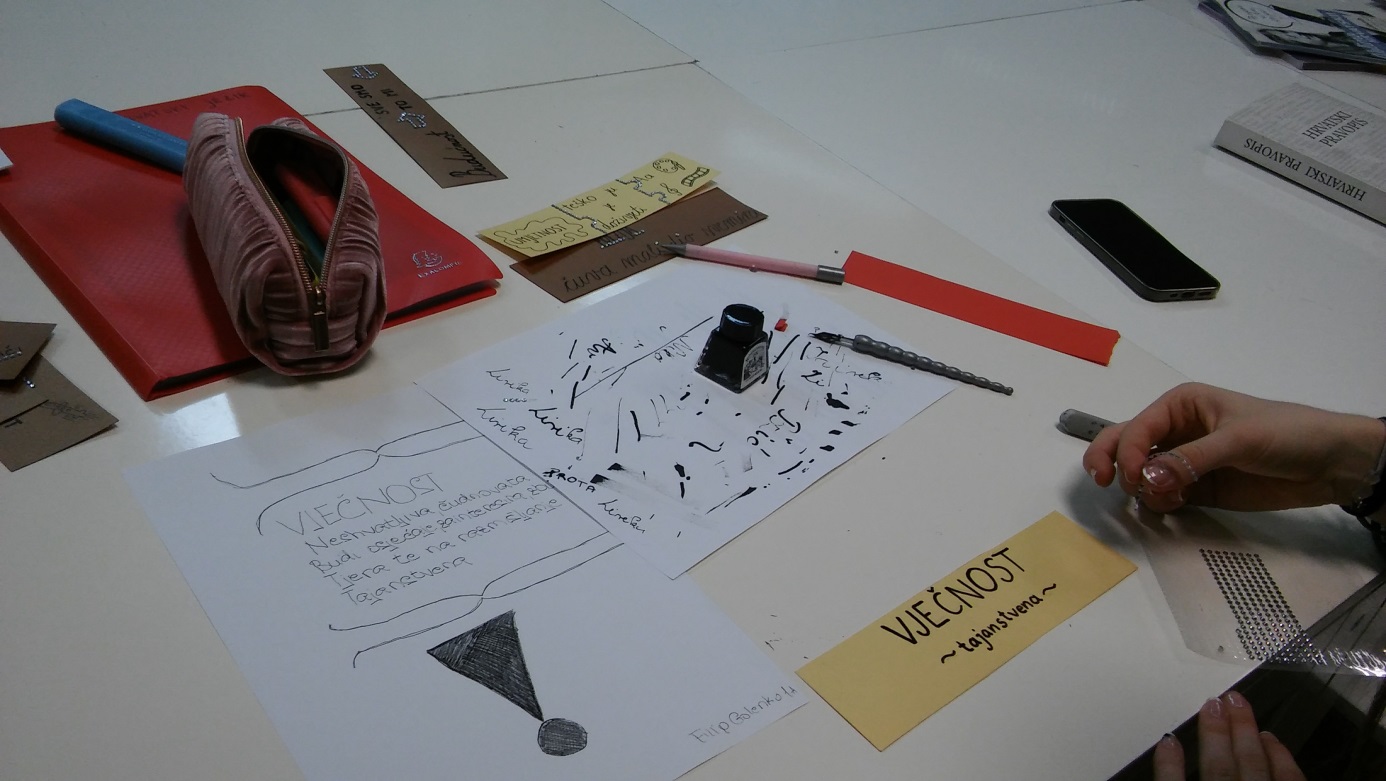 Lan, Paula i Nera pripremaju se za Mrežu čitanja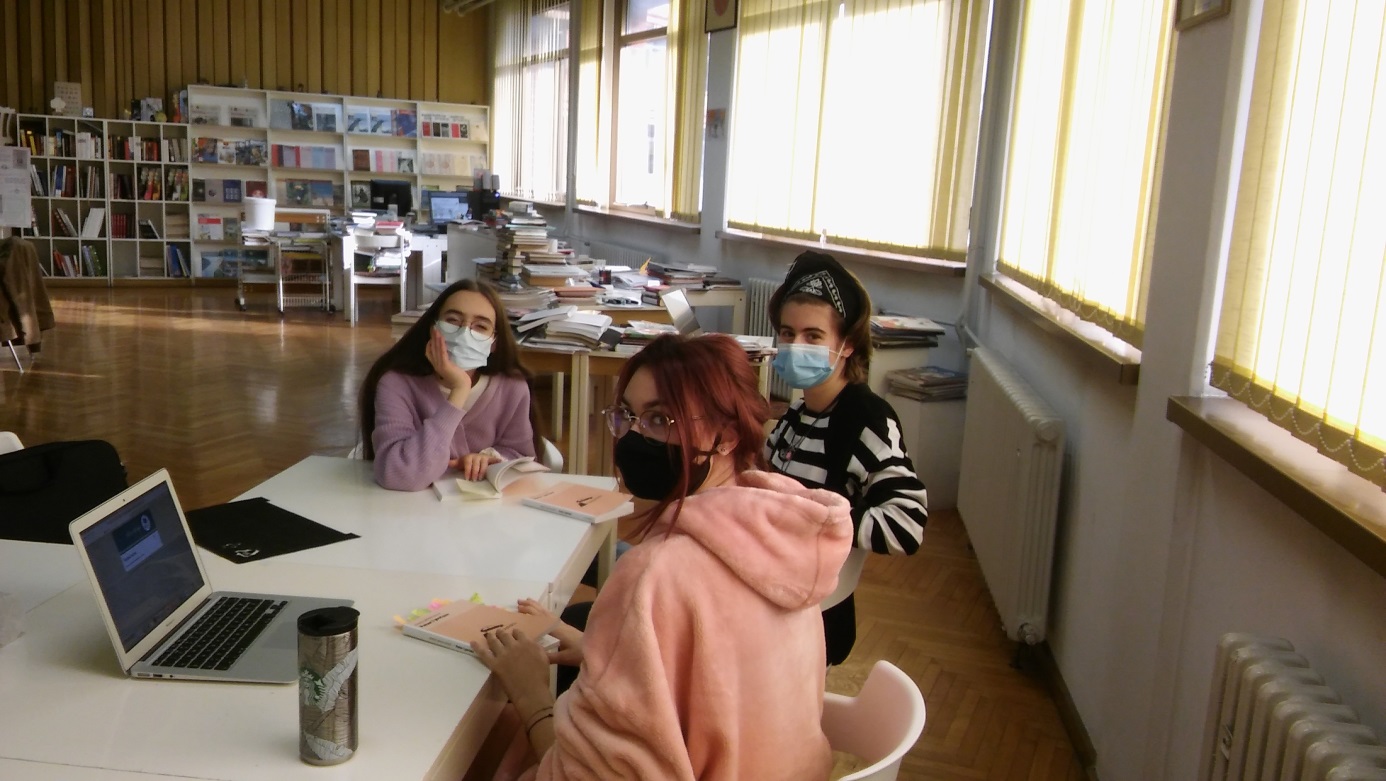     Naša prva knjiga s popisa za kviz 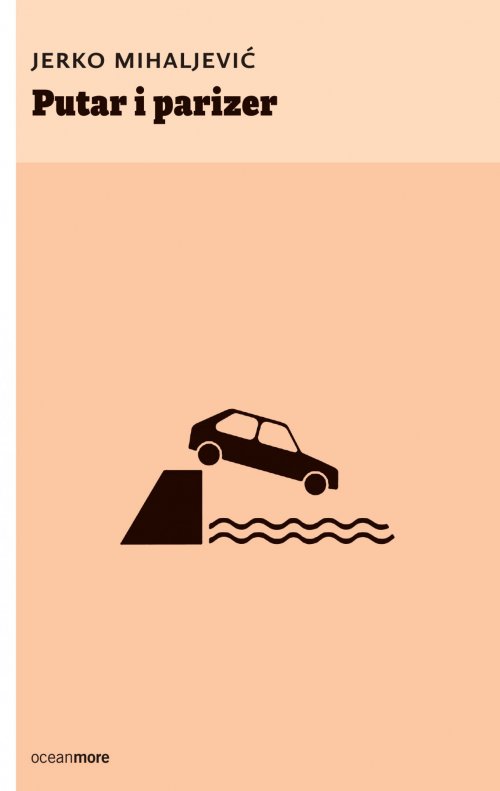 